SOUTĚŽ TYPU Bpropozice okresního finále v házené IV. kategorie chlapců ve školním roce 2019/2020A. Všeobecná ustanoveníVyhlašovatel:		MŠMT ČRPořadatel:		Středisko volného času Juventus, KarvináOrganizátor:		OR AŠSK Opava ve spolupráci se ŠSK při ZŠ Otická, OpavaGarant:		Petr Mička, p.micka@seznamc.z 605 862 087Ředitel soutěže:	Přemysl Novák, ZŠ Opava, OtickáTermín:		pátek  - 21. 2. 2020Místo:	Zápasy ve skupinách viz. skupiny	Finále - hala ZŠ Mařádkova, OpavaPrezence:		7:45 hodin Kategorie:	IV. chlapci – 8. – 9. třída ZŠ a odpovídající ročníky víceletých gymnázií,Skupiny:		A. (hala Mařádkova)		B. (hala SFC)			Op. Otická				Op. Kylešovice			Op. Šrámkova				Op. B. Němcové			Op. E. Beneše				Op. Vrchní			Hl. Rovniny				Bolatice			D. Benešov					Postup ze skupin: 	V případě, že budou skupiny obsazeny min. čtyřmi družstvy postupují první dvě družstva. Jinak postupuje vítěz skupiny. Vítězná družstva ze skupiny B se urychleně přemístí na ZŠ Op. Mařádkova. Dozor nad žáky:	Dozor nad žáky zajišťuje v plném rozsahu po celou dobu vysílající škola.Pojištění:			Žáci nejsou pojištěni proti úrazům a ztrátám.Jízdné:			Bude proplaceno jen závodníkům na základě doložených jízdenek.B. Technická ustanovení:Podmínky účasti:		Pro účast družstva v soutěži je nutné splnit tyto podmínky:		1. Družstvo je složeno z žáků jedné školy.		2. Členové družstva musí odpovídat příslušnou třídou.		3. Vysílající organizace ručí za zdravotní stav soutěžících.		4. Vedoucí družstva odevzdá soupisku před zahájením soutěže, která bude potvrzena ředitelstvím ZŠ (viz. příloha na konci propozic).		Všechny tyto podmínky musí být splněny zároveň.				Pravidla:		Soutěží se podle pravidel házené, soutěžního řádu AŠSK a tohoto rozpisu.			Hraje se 2 x 10 minut super hrubý čas, 6 + 1 hráčůSystém soutěže:	Ve skupinách hraje každý s každým, ve finále určí ředitel soutěže.Účastníci:		Družstvo má 12 hráčů, 2 vedoucí.			Dvě sady dresů různé barvy s čísly a 2 míče na rozcvičení.Rozhodčí:	Zajistí ředitel soutěže.Soutěžní komise:	Ředitel soutěže, zástupce družstev a zástupce AŠSK.Protesty:	Písemně, nejpozději do 10 minut po skončení utkání. Vklad 200,- Kč, v případě zamítnutí protestu propadá ve prospěch pořadatelé.Ceny:	Vítězná družstva obdrží diplomy a medailePostup na KF:	Krajské finále se koná v termínech 9. – 12. 3. v Karviné.Různé:	Vedoucí jednotlivých skupin ihned po skončení skupin zajistí přesun vítězného družstva na ZŠ Mařádkova a pošlou tabulku.Mgr. Júlia Sladkowská								Petr MičkaOdd. předmětových a sportovních soutěží                      				garant okresu Opava                                  KSVČ Juventus, KarvináPříloha č.1Přihláška na soutěž A soupiska(prezenční listina soutěžících a doprovodu)V	______________________	dne:	__________ Výše uvedený seznam žáků má u vysílající školy uložený udělený výslovný souhlas se zpracováním osobních údajů pro vyjmenované účely pořadatelem – jméno a příjmení, datum narození, zveřejňování výsledků a výsledkových listin, fotografie a video. Originál výslovného souhlasu je uložený ve spisech žáků. Ředitelství školy potvrzuje, že žáci a žákyně uvedení na soupisce jsou žáky denního studia školy, uvedeného věku a nikdo z uvedených žáků není osvobozen od TV a nemá III. nebo IV. zdravotní klasifikaci.Razítko a podpis ředitele školyPotvrzení příslušné rady AŠSK ČR				         	      				        Čestné prohlášení zúčastněné školy, že:	      					 (nehodící se škrtněte)	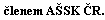 registrační číslo klubu AŠSK ČR						JE			         				NENÍNázev, datum a místo konání akceHázená    21. 2. 2020    OpavaNázev, datum a místo konání akceHázená    21. 2. 2020    OpavaNázev, datum a místo konání akceHázená    21. 2. 2020    OpavaNázev, datum a místo konání akceHázená    21. 2. 2020    OpavaNázev, datum a místo konání akceHázená    21. 2. 2020    OpavaNázev, datum a místo konání akceHázená    21. 2. 2020    OpavaNázev, datum a místo konání akceHázená    21. 2. 2020    OpavaNázev, datum a místo konání akceHázená    21. 2. 2020    OpavaNázev, datum a místo konání akceHázená    21. 2. 2020    OpavaVěková kat.Věková kat.chlapci/dívkyNázev, datum a místo konání akceHázená    21. 2. 2020    OpavaNázev, datum a místo konání akceHázená    21. 2. 2020    OpavaNázev, datum a místo konání akceHázená    21. 2. 2020    OpavaNázev, datum a místo konání akceHázená    21. 2. 2020    OpavaNázev, datum a místo konání akceHázená    21. 2. 2020    OpavaNázev, datum a místo konání akceHázená    21. 2. 2020    OpavaNázev, datum a místo konání akceHázená    21. 2. 2020    OpavaNázev, datum a místo konání akceHázená    21. 2. 2020    OpavaNázev, datum a místo konání akceHázená    21. 2. 2020    OpavaIV.IV.HŠkolní k.Školní k.Okrskové k.Okrskové k.Okresní k.Krajské k.KvalifikaceKvalifikaceKvalifikaceRepublikové fináleRepublikové fináleRepublikové fináleNázev školy (ŠSK )Název školy (ŠSK )Název školy (ŠSK )Adresa (ulice, psč, obec), telefon, e-mailAdresa (ulice, psč, obec), telefon, e-mailAdresa (ulice, psč, obec), telefon, e-mailAdresa (ulice, psč, obec), telefon, e-mailAdresa (ulice, psč, obec), telefon, e-mailAdresa (ulice, psč, obec), telefon, e-mailAdresa (ulice, psč, obec), telefon, e-mailAdresa (ulice, psč, obec), telefon, e-mailAdresa (ulice, psč, obec), telefon, e-mailVedoucí, trenér (jména)Vedoucí, trenér (jména)Vedoucí, trenér (jména)Adresa (ulice, psč, obec)Adresa (ulice, psč, obec)Adresa (ulice, psč, obec)Adresa (ulice, psč, obec)Adresa (ulice, psč, obec)Adresa (ulice, psč, obec)Adresa (ulice, psč, obec)Rok narozeníRok narozeníPoř.čísloSoutěžící(příjmení, jméno) Soutěžící(příjmení, jméno) Soutěžící(příjmení, jméno) Soutěžící(příjmení, jméno) Soutěžící(příjmení, jméno) Soutěžící(příjmení, jméno) Rok narozeníTřídaTřídaPoznámkaPoznámka1.2.3.4.5.6.7.8.9.10.11.12.13.14.